Математический кружок. 3 класс. Занятие 5 октября 2013 г. Много разных олимпиадных задач на сайте www.repetitorFB.ruЗадание 1. Нарисуй стрелки часовЗадание 2. Вставь пропущенные знаки действий « + » или « – »Задание 3. Вставь между некоторыми цифрами пропущенные знаки « + », чтобы получилось верное равенство1   2   3   4   5   6   7 = 100Задание 4. Сколько прямоугольников на рисунках? Ответ: _____		       Ответ: _____			Ответ: _____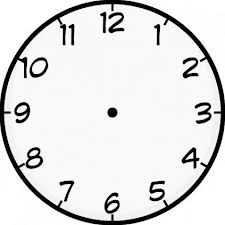 Три часаПоловина шестогоБез четверти дваПолночьДесять минут девятогоБез десяти девятьПолденьЧетверть двенадцатого5   4   3   2   1 = 35   4   3   2   1 = 5